Moda 21 – C11 | Descarbonização da atividade da Moda 21Com a implementação do presente projeto, a Moda 21 almeja reduzir drasticamente o impacto da sua atividade a nível ambiental e energético. Para tal, irá reformular os seus fluxos produtivos, tendo em vista a descarbonização dos processos de produção de energia térmica, alterando de forma substancial as fontes energéticas atualmente utilizadas (incorporação de biomassa no fluxo energético da empresa). Este investimento apresentará um contributo direto para as metas nacionais, definidas nos planos nacionais para o setor (PNEC, RNC, entre outros), alcançando os seguintes objetivos:1 – Redução das emissões absolutas da Moda 21, cifrando-se esta redução em 8.407,15 tonCO2/ano;2 – Redução de 63% nas emissões absolutas GEE, face ao ano pré-projeto (2020);3 – Redução de 43,3% no consumo energético da unidade industrial a intervencionar, face ao ano pré-projeto;4 – Implementação de metodologias inovadoras e disruptivas, assentes em tecnologias maduras, aliando os conceitos de economia circular, transição digital e energética;5 – Implementação de um projeto ambientalmente e financeiramente viável, com um payback médio de 1,31 anos.O presente projeto será financiado através de fundos comunitários, no âmbito de uma candidatura apresentada à Componente C11, do Programa de Recuperação e Resiliência (PRR).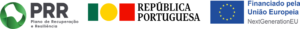 